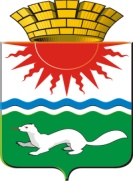 АДМИНИСТРАЦИЯ СОСЬВИНСКОГО ГОРОДСКОГО ОКРУГА ПОСТАНОВЛЕНИЕот 20.05.2020   №  292			          п.г.т.  СосьваО внесении изменений в муниципальную программу  «Развитие жилищно-коммунального хозяйства, транспортной инфраструктуры и повышение энергетической эффективности в Сосьвинском городском округе до 2025 года,  утвержденную постановлением администрации Сосьвинского городского округа от 01.10.2018 № 761В соответствии с постановлением  администрации Сосьвинского городского округа от 17.07.2018 № 556 «Об утверждении Порядка формирования и реализации муниципальных программ Сосьвинского городского округа», в связи с необходимостью корректировки сумм финансирования муниципальной программы «Развитие жилищно-коммунального хозяйства, транспортной инфраструктуры и повышение энергетической эффективности в Сосьвинском городском округе до 2025 года», руководствуясь статьями 27, 30, 45 Устава Сосьвинского городского округа, администрация Сосьвинского городского округа            ПОСТАНОВЛЯЕТ: Внести в муниципальную программу «Развитие жилищно-коммунального хозяйства, транспортной инфраструктуры и повышение энергетической эффективности в Сосьвинском городском округе до 2025 года»,  утвержденную постановлением администрации  Сосьвинского городского округа  от 01.10.2018 № 761 с изменениями, внесенными постановлениями администрации Сосьвинского городского округа, от 24.12.2018 № 1026, от 22.01.2019 № 11, от 30.01.2019 № 27,  от 21.02.2019 № 89,  от 18.03.2019 № 140, от 02.04.2019 № 178, от 24.04.2019 № 235, от 24.05.2019 № 308, от 19.06.2019 № 397, от 11.07.2019 № 450,  от 19.07.2019 № 472, от 31.07.2019 № 540, от 12.08.2019 № 573, от 23.08.2019 № 604, от 25.09.2019 № 708, от  09.10.2019 № 739, от 16.10.2019 № 759, от 30.10.2019  № 805, от 15.11.2019 № 846, от 28.11.2019 № 877, от 18.12.2019 № 918, от 25.12.2019 № 940, от 14.02.2020 № 92, от 17.04.2020 № 236  следующие изменения:1) Строку «Объемы финансирования муниципальной программы по годам реализации, тыс. рублей» Паспорта муниципальной программы «Развитие жилищно-коммунального хозяйства, транспортной инфраструктуры и повышение энергетической эффективности в Сосьвинском городском округе до 2025 года» изложить в новой редакции:2) Приложение № 2 «План мероприятий по выполнению муниципальной программы «Развитие жилищно-коммунального хозяйства, транспортной инфраструктуры и повышение энергетической эффективности в Сосьвинском городском округе до 2025 года» читать в новой редакции (прилагается).2. Настоящее постановление опубликовать на официальном сайте администрации Сосьвинского городского округа и в газете «Серовский рабочий».3. Контроль исполнения настоящего постановления возложить на Первого заместителя   главы администрации Сосьвинского городского округа Киселёва А.В.Глава  Сосьвинского городского округа                                                                                                Г.Н. Макаров Объемы финансирования            
муниципальной программы        
по годам реализации, тыс. рублей ВСЕГО: 774409,3  в том числе:2019г. –  183197,52020 г. – 180429,72021 г. –  86768,32022 г. –  70926,52023 г. –  93297,02024 г. –  77987,32025 г. –  81803,0из них: федеральный бюджет:  0,0 тыс. рублей,в том числе: 2019г. –  0,02020 г. – 0,02021 г. – 0,02022 г. – 0,02023 г. – 0,02024 г. – 0,02025 г. – 0,0из них: областной бюджет:  16266,5в том числе: 	2019г. – 11684,12020 г. – 2863,62021 г. – 344,32022 г. – 353,02023 г. – 340,52024 г. – 340,52025 г. – 340,5из них: местный бюджет:758142,8                     
в том числе:     
2019г. –  171513,42020 г. – 177566,12021 г. – 86424,02022 г. – 70573,52023 г. – 92956,52024 г. – 77646,82025 г. –  81462,5внебюджетные источники: 0,0 тыс. рублей,                                
в том числе: 
2019 год – 0,02020 год – 0,02021 год – 0,02022 год – 0,02023 год – 0,02024 год – 0,02025 год – 0,0